VIRGINIA ASSOCIATION OF HOUSING AND COMMUNITY DEVELOPMENT OFFICIALS ANDAMERICAN PROPERTY CONSULTANTS, INC. INVITES YOU TO ATTEND THEON-LINE NSPIRE VIRTUAL Online Training ServicesREAC NSPIRE Inspection 3-Half Day Training Seminars(W/TRAINER DENNIS DIBELLO)SEPTEMBER 3 – 5, 2024ON-LINESCHEDULE:				8:00 AM – 9:45 AM		Training					9:45 AM – 10:00 AM		Break					10:00 AM – 12:15 PM		Training					September 3 – 5, 2024		Zoom Training					September 6, 2024		ExamRegistration Fee:			$329.00Examination PHA REAC inspections Fee:	$125.00 (optional)A Major Change to the REAC/UPCS/HCV Inspection is Here – NSPIRE is NOW! – Be REAC Ready! In July 2023 all subsequent PHA REAC inspections began using the NEW inspection protocol called the National Standards for the Physical Inspections of Real Estate (NSPIRE) protocol.  Multifamily and HCV NSPIRE REAC inspections began October 1, 2023 with the option for HCV agencies to delay implementation until October 2024.  NSPIRE has 81 life threatening (LT) issues that must be corrected or mitigated in 24 hours and 45 are directly related to the HCV program.  There are 63 inspection standards that total over 500 pages of inspection information.  APC makes sense of the new protocol with NSPIRE Essentials.  Is your agency ready?  What are the necessary steps for a successful implementation plan? ; What should you do now with your PH program for the conversion from UPCS to NSPIRE or HCV to NSPIRE?; How will NSPIRE scoring work?; What should our property managers expect?; Get your agency NSPIRE READY with APC’s NSPIRE training seminar!	NSPIRE transformed the REAC Inspection into three inspectable areas: Unit, Inside and Outside.NSPIRE establishes three types of inspections: Self (annual) Inspection, HUD-REAC Inspections, and HUD-QA Inspections.AMERICAN PROPERTY CONSULTANTS (APC) will conduct a virtual training seminar spanning three (3) half days on the HUD REAC Physical Assessment Subsystem (PASS) National Standards for Physical Inspection of Real Estate (NSPIRE), NSPIRE Administrative notices, REAC Scheduling changes, Understanding NSPIRE definitions, and NSPIRE scoring. Please make checks payable to: VAHCDO, Attn: Tracy Christian, 3116 South Street, Portsmouth, Virginia 23707.  Please submit registration forms and payment no later than August 12, 2024.Each trainee will receive a training packet that includes a printed copy of the presentation, APC’s NSPIRE Essentials, Practice Exercises, Life Threatening Form, APC’s brand new NSPIRE Essentials Pocket Guide and inspection preparation tools.  Each attendee will also receive access to download the full compiled v3.0 NSPIRE inspection standards and other NSPIRE documents and references.Upon completion of the online virtual training each attendee will be emailed a certificate of participation in the training seminar and those taking and passing the optional separate proficiency examination will be certified by APC as a NSPIRE Inspector.THIS IS A GREAT CROSS TRAINING OPPORTUNITY!!!!CONTACT:		Tracy Christian or Carl V. Williamson			Telephone: 757-391-2902	Fax: 757-399-8697SPECIAL NOTE:	Please, NO taping or Video recordingSEMINAR INVOICE and REGISTRATION FORMON-LINE NSPIRE VIRTUAL Online Training ServicesNSPIRE 3-Half Day TrainingSeptember 3 – 5, 2024Please complete this form and return along with payment by August 12, 2024 to:Please complete a separate form for each participant:Name____________________________	Title______________________________________Organization___________________________________________________________________Street Address (no P.O.boxes)_____________________________________________________City________________________	State__________________	Zip Code________________Phone_______________________________	Fax_________________________________E-mail address__________________________________________________________________Exam:	_____ Yes		______ No	If you need a reasonable accommodation or require the features of a reasonable accommodation, please contact Tracy Christian at 757-391-2902 or tchristian@prha.org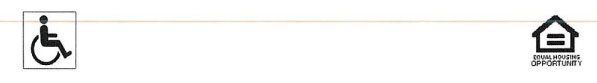 Payment OptionsCheck and Mail to:VAHCDOAttn: Tracy Christian3116 South StreetPortsmouth, VA 23707Credit Card: Contact Lance Allenlallen@stauntonrha.orgOnline: Contact Lance Allenlallen@stauntonrha.org